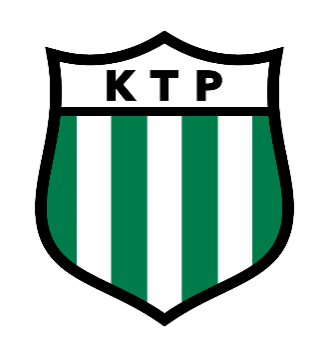 	FC KTP Juniorit Pojat 9v omatoimiharjoitteet viikoille 18-19Viikko 18:Alla ohjelmaa ensi viikolle! Tee harjoituskokonaisuus vähintään 2 kertaa viikossa. Jos intoa riittää, saat tehdä harjoitteet useamminkin Harjoituskokonaisuus koostuu seuraavista osa-alueista:Fyysinen harjoite 1: Askelkoordinaatio ja jalkojen nopeusTekninen 1: Pallonkäsittely/Jalkojen liiketaitovalmiudetTekninen 2: MaalintekoFyysinen 2: VoimisteluliikkeetHarjoituksen kokonaiskesto on 1 tunti.Tee harjoitteet niin hyvin, kuin osaat. Kun harjoitteet alkavat sujua, lisää nopeutta suorituksiin Pyydä vanhempia ja sisaruksia treenikaveriksi! Kysy rohkeasti vinkkejä harjoitteluun valmentajaltasi! Harjoitteet:Harjoite 1:Fyysinen harjoite 1: Askelkoordinaatio ja jalkojen nopeus:Alla on 3 erilaista askelkoordinaatio/jalkojen nopeusharjoitetta ja lisäksi lisähaasteena valitse 2 lisäharjoitetta KTP Junioreiden YouTube kanavan askelkoordinaatioharjoitteista  . Tee jokaista 2 kierrosta. Tee suoritteet aina niin nopeasti kuin mahdollista, mutta niin hyvällä tekniikalla kuin mahdollista!  Kävele suorituksen jälkeen takaisin rauhallisesti ennen seuraavaa suoritusta. Pidä kädet mukana juoksunomaisesti/erikseen mainitulla tavalla rytmittämässä ja tasapainottamassa liikettä. Nosta katsetta ylös maasta eteenpäin pelikentän suuntaisesti, kun liike alkaa sujumaan paremmin.Askellukset tikapuiden väliin 1 jalka per väli + spurtti 10mAskellukset tikapuiden väliin 2 askelta per väli + spurtti 10mAskellukset tikapuiden väliin vasen kylki edellä 2 askelta per väli + spurtti 10mAskellukset tikapuiden väliin oikea kylki edellä 2 askelta per väli + spurtti 10mKehittely/lisähaaste: Valitse 2 vapaavalintaista askellusharjoitetta FC KTP Juniorit YouTube kanavalta: https://www.youtube.com/playlist?list=PLpsZh_QfwUXPxRUvQVCV3e4yAId5lQQfPHarjoite 2:Tekninen 1: Pallonkäsittely/Jalkojen liiketaitoTee seuraavat pallonkäsittelyharjoitteet. Toista jokaista harjoitetta 10 kierrosta. Haasta itseäsi ja vaikka perheenjäsenesi kisaan: Kuinka monta kertaa onnistun tekemään pallonkäsittelyliikkeen 30 sekunnin aikana. Tai kuinka nopeasti onnistun etenemään viivalta viivalle 10 metrin matkan tekemällä tiettyä pallonkäsittelyliikettä! V-liike vartalon edestä:https://www.youtube.com/watch?v=dAZ8Y3VnDYU&list=PLpsZh_QfwUXPlt_dRKrwO1agPEE56e5fJ&index=16&t=0sKehittely/lisähaaste: Jos liike sujuu jo hyvin, kokeile tehdä sama liike omasta kuljetuksesta vauhdissa: Kuljetus + V-liike edestä + tempokuljetusKehittely/lisähaaste 2: Jos seuraava variaatio sujuu hyvin, voit kokeilla tehdä V-liikkeen jalan takaa: Oikealla Jalkapohjalla veto vasemmalle takaviistoon ja oikean jalan sisäterällä pallon vienti jalan takaa etuviistoon eteen ja heti perään sama vasemmalla jalalla!Pallon kuljetus sisäterällä ja ulkoterällä vuorotellen:https://www.youtube.com/watch?v=zMJ_p6BAUW4&list=PLpsZh_QfwUXPlt_dRKrwO1agPEE56e5fJ&index=17&t=0sKehittely/lisähaaste: Jos liike sujuu hyvin pyri tekemään harjoite vauhdilla koko ajan etenevästi!Kehittely/lisähaaste 2: Ota molemmat jalat mukaan ja vaihda joka suorituksen jälkeen jalkaa: Oikea ulkoterä + sisäterä, vasen ulkoterä + sisäterä jne. Pallotanssihttps://www.youtube.com/watch?v=Y1n__QcUIbc&list=PLpsZh_QfwUXPlt_dRKrwO1agPEE56e5fJ&index=8&t=0sKehittely/lisähaaste: Tee harjoite takaperinKehittely/lisähaaste 2: Tee harjoite sivuttainKehittely/lisähaaste 3: Tee harjoite 360 astetta pyörien (pyöri ympyrä)4: Pallo jalkojen välissä leipominen + jalkapohja-sisäterä veto ulos ja sisäänhttps://www.youtube.com/watch?v=T4GV6SfTx4s&list=PLpsZh_QfwUXPlt_dRKrwO1agPEE56e5fJ&index=10&t=0sHarjoite 3: Tekninen 2: MaalintekoTee maalintekoharjoitteet AINA molemmilla jaloilla Maalinteko poikittaiskuljetuksesta:https://www.youtube.com/watch?v=JrCNQtMb2is&list=PLpsZh_QfwUXPty64IFhuABE7YiZv2BTHQ&index=5&t=0sVinkki: Voit vaihdella kuljetuskulmaa ja laukaisuetäisyyttä: Esim suora kuljetus + laukaus tai viisto kuljetus + laukaus. Harhautus + laukaus:https://www.youtube.com/watch?v=52iNNjk20fM&list=PLpsZh_QfwUXPty64IFhuABE7YiZv2BTHQ&index=2&t=0sVinkki: Voit vaihdella harhautuksia:VartaloharhautusValelaukausAskelharhautusVapaavalintainen harhautusHarjoite 4: Fyysinen 2: Voimisteluliikkeet:Kuperkeikka etuperin 10 kplKuperkeikka takaperin Kärrynpyörä oikea kylki edellä 10 kplKärrynpyörä vasen kylki edellä 10 kplExtrtat lisähaasteena! Käsilläseisonta 10 kplPäälläseisonta 10 kplArabialainen 10 kplViikko 19:Alla ohjelmaa ensi viikolle! Tee harjoituskokonaisuus vähintään 2 kertaa viikossa. Jos intoa riittää, saat tehdä harjoitteet useamminkin Harjoituskokonaisuus koostuu seuraavista osa-alueista:Fyysinen harjoite 1: HyppynaruhyppelyTekninen 1: Pallonkäsittely/Jalkojen liiketaitovalmiudetTekninen 2: MaalintekoFyysinen 2: Lihaskunto: Eläinmaailman liikkeetHarjoite 1: Fyysinen harjoite 1: HyppynaruhyppelyHyppynaru:”Normaalisti” Tasajalkahypyin naruhyppely paikallaan kädet eteenpäin 3x20 hyppyäExtrat :”Normaalisti” Tasajalkahypyin naruhyppely paikallaan kädet taaksepäinEtuperin juoksu + naruhyppelyTakaperin juoksu + naruhyppelyJos sinulla ei ole hyppynarua, voit tehdä vaihtoehtoisesti ilman narua hyppelyharjoitteet tai toisena vaihtoehtoisena harjoitteena tasapainoharjoitteet:Tasapaino:Vasemmalla jalalla korkea ponnistus etuviistoon ja alastulo jarruttaen oikealla jalalla minkä jälkeen 2-3 sekuntia paikallaan tasapainon ylläpito ja sama toisinpäin 6xVasemmalla jalalla korkea ponnistus takaviistoon ja alastulo jarruttaen oikealla jalalla minkä jälkeen 2-3 sekuntia paikallaan tasapainon ylläpito ja sama toisinpäin 6xVasemmalla jalalla korkea ponnistus sivulle ja alastulo jarruttaen oikealla jalalla minkä jälkeen 2-3 sekuntia paikallaan tasapainon ylläpito ja sama toisinpäin 6xLuisteluloikat + tasapainon ylläpito jokaisen loikan jälkeen 2-3 sekuntia 10 kpl 6xYhden jalan hypyt eteenpäin oikealla jalalla jatkuvana liikkeenä (dynaaminen tasapaino) x10 ja sama vasemmallaHarjoite 2: Tekninen 1: Pallonkäsittely/Jalkojen liiketaitovalmiudet:Pallo jalkojen välissä sisäsyrjillä leipominenJalkapohjakelaus kylki edelläJalkapohjakelaus kylki edellä + pysäytys toisella jalalla ja sama uudestaanExtrat: Haasta itsesi ja kokeile rohkeasti seuraavia harjoitteita:Valitse 1 harjoite KTP Junioreiden jalkojen liiketaitovalmiudet:https://www.youtube.com/playlist?list=PLpsZh_QfwUXOolg2NjlQXSzfmz2ij_JzBHarjoite 3: Tekninen 2: Maalinteko1. Maalinteko suoraan takaviistosyötöstä rankkarialueen sisältähttps://www.youtube.com/watch?v=IOa4x3ibKWY&list=PLpsZh_QfwUXPty64IFhuABE7YiZv2BTHQ&index=610 laukausta per jalka. Voit tehdä seinäsyötön esim. iskän tai äiskän kanssa.2. Harhautus + laukaushttps://www.youtube.com/watch?v=52iNNjk20fM&list=PLpsZh_QfwUXPty64IFhuABE7YiZv2BTHQ10 laukausta per jalka. Harjoite 4: Fyysinen 2: Eläinmaailman liikkeet: Tee harjoitteet 5x 10 metrin matka. Välissä pidä aina pieni huili  Voit haastaa nopeuskisaan perheenjäsenen RapukävelyAnkkakävelyhttps://www.youtube.com/watch?v=dpd_zI4r0KY&list=PLpsZh_QfwUXM4kKBsasrNGe4oXr70qQXu&index=46&t=0s